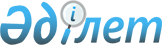 О Баянаульском районном бюджете на 2018 - 2020 годыРешение маслихата Баянаульского района Павлодарской области от 22 декабря 2017 года № 130/21. Зарегистрировано Департаментом юстиции Павлодарской области 29 декабря 2017 года № 5773
      В соответствии с пунктом 2 статьи 75 Бюджетного кодекса Республики Казахстан от 4 декабря 2008 года, подпунктом 1) пункта 1 статьи 6 Закона Республики Казахстан от 23 января 2001 года "О местном государственном управлении и самоуправлении в Республике Казахстан", пунктом 4 статьи 18 Закона Республики Казахстан от 8 июля 2005 года "О государственном регулировании развития агропромышленного комплекса и сельских территорий", Баянаульский районный маслихат РЕШИЛ:
      1. Утвердить Баянаульский районный бюджет на 2018 – 2020 годы согласно приложениям 1, 2, 3 соответственно, в том числе на 2018 год в следующих объемах: 
      1) доходы – 9726187 тысяч тенге, в том числе:
      налоговые поступления – 1204815 тысяч тенге;
      неналоговые поступления – 5434 тысяч тенге; 
      поступления от продажи основного капитала – 9508 тысяч тенге;
      поступления трансфертов – 8506430 тысяч тенге;
      2) затраты – 9752308 тысяч тенге;
      3) чистое бюджетное кредитование – 126510 тысяч тенге, в том числе:
      бюджетные кредиты – 153154 тысяч тенге;
      погашение бюджетных кредитов – 26644 тысяч тенге;
      4) сальдо по операциям с финансовыми активами – равно нулю;
      5) дефицит (профицит) бюджета – -152631 тысяч тенге;
      6) финансирование дефицита (использование профицита) бюджета – 152631 тысяч тенге.
      Сноска. Пункт 1 с изменениями, внесенными решениями маслихата Баянаульского района Павлодарской области от 06.04.2018 № 162/26 (вводится в действие с 01.01.2018); от 04.07.2018 № 183/31 (вводится в действие с 01.01.2018); от 07.12.2018 № 215/37 (вводится в действие с 01.01.2018).


      2. Объем субвенций, выделенных из областного бюджета на 2018 год, учесть в объеме 3079614 тысяч тенге.
      3. Утвердить целевые текущие трансферты акимам Баянаульского сельского округа и поселка Майкаин в рамках внедрения четвертого уровня бюджета на 2018 год согласно приложению 7.
      Сноска. Пункт 3 - в редакции решения маслихата Баянаульского района Павлодарской области от 07.12.2018 № 215/37 (вводится в действие с 01.01.2018).


      4. Утвердить сумму резерва местного исполнительного органа района на 2018 год в сумме 10830 тысяч тенге.
      Сноска. Пункт 4 с изменением, внесенным решением маслихата Баянаульского района Павлодарской области от 07.12.2018 № 215/37 (вводится в действие с 01.01.2018).


      5. Утвердить на 2018 год перечень местных бюджетных программ, не подлежащих секвестру в процессе исполнения местного бюджета, согласно приложению 4.
      6. Утвердить на 2018 год перечень бюджетных программ сельских округов района, согласно приложению 5. 
      7. Утвердить на 2018 год распределение трансфертов органам местного самоуправления между сельскими округами, согласно приложению 6. 
      8. Утвердить на 2018 год возврат трансфертов из районного бюджета в областной бюджет в связи с уменьшением ставок по отчислениям работодателей на обязательное социальное медицинское страхование в сумме 14009 тысяч тенге.
      Сноска. Пункт 8 с изменением, внесенным решением маслихата Баянаульского района Павлодарской области от 07.12.2018 № 215/37 (вводится в действие с 01.01.2018).


      9. Учесть объем бюджетных субвенций, выделенных из районного бюджета бюджетам Баянаульского сельского округа и поселка Майкаин на 2018 год, в общей сумме 338014 тысяч тенге, в том числе: 
      Баянаульский сельский округ – 193104 тысяч тенге;
      поселок Майкаин – 144910 тысяч тенге;
      на 2019 год в общей сумме 371885 тысяч тенге, в том числе: 
      Баянаульский сельский округ – 208368 тысяч тенге;
      поселок Майкаин – 163517 тысяч тенге;
      на 2020 год в общей сумме 384873 тысяч тенге, в том числе: 
      Баянаульский сельский округ – 215213 тысяч тенге;
      поселок Майкаин – 169660 тысяч тенге.
      10. Специалистам в области здравоохранения, социального обеспечения, образования, культуры, спорта и ветеринарии, являющимся гражданскими служащими и работающим в сельских населенных пунктах, а также указанным специалистам, работающим в государственных организациях, финансируемых из местных бюджетов, установить на 2018 год повышенные на двадцать пять процентов оклады и тарифные ставки по сравнению со ставками специалистов, занимающихся этими видами деятельности в городских условиях. 
      11. Контроль за выполнением настоящего решения возложить на постоянную комиссию районного маслихата по вопросам социально–экономического развития, планирования бюджета и социальной политики.
      12. Настоящее решение вводится в действие с 1 января 2018 года. Баянаульский районный бюджет на 2018 год
(с изменениями)
      Сноска. Приложение 1 - в редакции решения маслихата Баянаульского района Павлодарской области от 07.12.2018 № 215/37 (вводится в действие с 01.01.2018). Баянаульский районный бюджет на 2019 год
(с изменениями)
      Сноска. Приложение 2 - в редакции решения маслихата Баянаульского района Павлодарской области от 07.12.2018 № 215/37 (вводится в действие с 01.01.2018). Баянаульский районный бюджет на 2019 год Перечень местных бюджетных программ, не подлежащих
секвестру в процессе исполнения местных бюджетов на 2018 год Перечень бюджетных программ сельских округов района на 2018 год Распределение трансфертов органам местного самоуправления между
сельскими округами на 2018 год
      Сноска. Приложение 6 - в редакции решения маслихата Баянаульского района Павлодарской области от 04.07.2018 № 183/31 (вводится в действие с 01.01.2018). Целевые текущие транферты акимам Баянаульского
сельского округа и поселка Майкаин в рамках
внедрения четвертого уровня бюджета на 2018 год
      Сноска. Решение дополнено приложением 7 в соответствии с решением маслихата Баянаульского района Павлодарской области от 07.12.2018 № 215/37 (вводится в действие с 01.01.2018).
					© 2012. РГП на ПХВ «Институт законодательства и правовой информации Республики Казахстан» Министерства юстиции Республики Казахстан
				
      Председатель сессии

А. Айтуганова

      Секретарь районного маслихата

Т. Қасен
Приложение 1
к решению Баянаульского
районного маслихата
от 22 декабря 2017 года
№ 130/21
Категория
Категория
Категория
Категория
Категория
Сумма (тысяч тенге)
Класс
Класс
Класс
Класс
Сумма (тысяч тенге)
Подкласс
Подкласс
Подкласс
Сумма (тысяч тенге)
Наименование
Наименование
Сумма (тысяч тенге)
1
2
3
4
5
6
1. Доходы
9726187
1
Налоговые поступления
1204815
01
Подоходный налог
500249
2
Индивидуальный подоходный налог
500249
03
Социальный налог
442935
1
Социальный налог
442935
04
Hалоги на собственность
210973
1
Hалоги на имущество
198919
3
Земельный налог
1639
4
Hалог на транспортные средства
3815
5
Единый земельный налог
6600
05
Внутренние налоги на товары, работы и услуги
46732
2
Акцизы
693
3
Поступления за использование природных и других ресурсов
39000
4
Сборы за ведение предпринимательской и профессиональной деятельности
7039
08
Обязательные платежи, взимаемые за совершение юридически значимых действий и (или) выдачу документов уполномоченными на то государственными органами или должностными лицами
3926
1
Государственная пошлина, зачисляемая в местный бюджет
3926
2
Неналоговые поступления
5434
01
Доходы от государственной собственности
2479
5
Доходы от аренды имущества, находящегося в государственной собственности
2459
7
Вознаграждения по кредитам, выданным из государственного бюджета
20
04
Штрафы, пени, санкции, взыскания, налагаемые государственными учреждениями, финансируемыми из государственного бюджета, а также содержащимися и финансируемыми из бюджета (сметы расходов) Национального Банка Республики Казахстан
1111
1
Штрафы, пени, санкции, взыскания, налагаемые государственными учреждениями, финансируемыми из государственного бюджета, а также содержащимися и финансируемыми из бюджета (сметы расходов) Национального Банка Республики Казахстан, за исключением поступлений от организаций нефтяного сектора и в Фонд компенсации потерпевшим
1111
06
Прочие неналоговые поступления
1844
1
Прочие неналоговые поступления
1844
3
Поступления от продажи основного капитала
9508
01
Продажа государственного имущества, закрепленного за государственными учреждениями
808
1
Продажа государственного имущества, закрепленного за государственными учреждениями
808
03
Продажа земли и нематериальных активов
8700
1
Продажа земли
8700
4
Поступления трансфертов
8506430
02
Трансферты из вышестоящих органов государственного управления
8506430
2
Трансферты из областного бюджета
8506430
Функциональная группа
Функциональная группа
Функциональная группа
Функциональная группа
Функциональная группа
Сумма (тысяч тенге)
Функциональная подгруппа
Функциональная подгруппа
Функциональная подгруппа
Функциональная подгруппа
Сумма (тысяч тенге)
Администратор бюджетных программ
Администратор бюджетных программ
Администратор бюджетных программ
Сумма (тысяч тенге)
Программа
Программа
Сумма (тысяч тенге)
Наименование
Сумма (тысяч тенге)
1
2
3
4
5
6
2. Затраты
9752308
01
Государственные услуги общего характера
713545
1
Представительные, исполнительные и другие органы, выполняющие общие функции государственного управления
467492
112
Аппарат маслихата района (города областного значения)
18874
001
Услуги по обеспечению деятельности маслихата района (города областного значения)
17851
003
Капитальные расходы государственного органа
1023
122
Аппарат акима района (города областного значения)
128346
001
Услуги по обеспечению деятельности акима района (города областного значения)
100019
003
Капитальные расходы государственного органа
11391
113
Целевые текущие трансферты из местных бюджетов
16936
123
Аппарат акима района в городе, города районного значения, поселка, села, сельского округа
320272
001
Услуги по обеспечению деятельности акима района в городе, города районного значения, поселка, села, сельского округа
183886
022
Капитальные расходы государственного органа
5560
032
Капитальные расходы подведомственных государственных учреждений и организаций
130826
2
Финансовая деятельность
30539
452
Отдел финансов района (города областного значения)
30539
001
Услуги по реализации государственной политики в области исполнения бюджета и управления коммунальной собственностью района (города областного значения)
26292
003
Проведение оценки имущества в целях налогообложения
875
010
Приватизация, управление коммунальным имуществом, постприватизационная деятельность и регулирование споров
3040
018
Капитальные расходы государственного органа
332
5
Планирование и статистическая деятельность
30637
453
Отдел экономики и бюджетного планирования района (города областного значения)
30637
001
Услуги по реализации государственной политики в области формирования и развития экономической политики, системы государственного планирования
22933
004
Капитальные расходы государственного органа
7704
9
Прочие государственные услуги общего характера
184877
454
Отдел предпринимательства и сельского хозяйства района (города областного значения)
20026
001
Услуги по реализации государственной политики на местном уровне в области развития предпринимательства и сельского хозяйства
19490
007
Капитальные расходы государственного органа
536
492
Отдел жилищно-коммунального хозяйства, пассажирского транспорта, автомобильных дорог и жилищной инспекции района (города областного значения)
164851
001
Услуги по реализации государственной политики на местном уровне в области жилищно-коммунального хозяйства, пассажирского транспорта, автомобильных дорог и жилищной инспекции
12677
013
Капитальные расходы государственного органа
4155
113
Целевые текущие трансферты из местных бюджетов
148019
02
Оборона
23555
1
Военные нужды
12930
122
Аппарат акима района (города областного значения)
12930
005
Мероприятия в рамках исполнения всеобщей воинской обязанности
12930
2
Организация работы по чрезвычайным ситуациям
10625
122
Аппарат акима района (города областного значения)
10625
006
Предупреждение и ликвидация чрезвычайных ситуаций масштаба района (города областного значения)
503
007
Мероприятия по профилактике и тушению степных пожаров районного (городского) масштаба, а также пожаров в населенных пунктах, в которых не созданы органы государственной противопожарной службы
10122
04
Образование
2931547
1
Дошкольное воспитание и обучение
114407
464
Отдел образования района (города областного значения)
114407
040
Реализация государственного образовательного заказа в дошкольных организациях образования
114407
2
Начальное, основное среднее и общее среднее образование
2603079
123
Аппарат акима района в городе, города районного значения, поселка, села, сельского округа
10578
005
Организация бесплатного подвоза учащихся до школы и обратно в сельской местности
10578
464
Отдел образования района (города областного значения)
2484302
003
Общеобразовательное обучение
2382664
006
Дополнительное образование для детей
101638
804
Отдел физической культуры, спорта и туризма района (города областного значения)
108199
017
Дополнительное образование для детей и юношества по спорту
108199
9
Прочие услуги в области образования
214061
464
Отдел образования района (города областного значения)
214061
001
Услуги по реализации государственной политики на местном уровне в области образования
24445
005
Приобретение и доставка учебников, учебно-методических комплексов для государственных учреждений образования района (города областного значения)
56704
007
Проведение школьных олимпиад, внешкольных мероприятий и конкурсов районного (городского) масштаба
3688
015
Ежемесячная выплата денежных средств опекунам (попечителям) на содержание ребенка-сироты (детей-сирот), и ребенка (детей), оставшегося без попечения родителей
9054
067
Капитальные расходы подведомственных государственных учреждений и организаций
82232
068
Капитальные расходы подведомственных государственных учреждений и организаций
2179
113
Целевые текущие трансферты из местных бюджетов
35759
06
Социальная помощь и социальное обеспечение
303203
1
Социальное обеспечение
30600
451
Отдел занятости и социальных программ района (города областного значения)
29110
005
Государственная адресная социальная помощь
29110
464
Отдел образования района (города областного значения)
1490
030
Содержание ребенка (детей), переданного патронатным воспитателям
1490
2
Социальная помощь
246175
451
Отдел занятости и социальных программ района (города областного значения)
246175
002
Программа занятости
100774
004
Оказание социальной помощи на приобретение топлива специалистам здравоохранения, образования, социального обеспечения, культуры, спорта и ветеринарии в сельской местности в соответствии с законодательством Республики Казахстан
7542
006
Оказание жилищной помощи
1934
007
Социальная помощь отдельным категориям нуждающихся граждан по решениям местных представительных органов
47708
010
Материальное обеспечение детей-инвалидов, воспитывающихся и обучающихся на дому
815
014
Оказание социальной помощи нуждающимся гражданам на дому
25977
017
Обеспечение нуждающихся инвалидов обязательными гигиеническими средствами и предоставление услуг специалистами жестового языка, индивидуальными помощниками в соответствии с индивидуальной программой реабилитации инвалида
22685
023
Обеспечение деятельности центров занятости населения
38740
9
Прочие услуги в области социальной помощи и социального обеспечения
26428
451
Отдел занятости и социальных программ района (города областного значения)
26428
001
Услуги по реализации государственной политики на местном уровне в области обеспечения занятости и реализации социальных программ для населения
20963
011
Оплата услуг по зачислению, выплате и доставке пособий и других социальных выплат
786
021
Капитальные расходы государственного органа
220
028
Услуги лицам из групп риска попавшим в сложную ситуацию вследствие насилия или угрозы насилия
4459
07
Жилищно-коммунальное хозяйство
3493532
1
Жилищное хозяйство
295685
472
Отдел строительства, архитектуры и градостроительства района (города областного значения)
293400
098
Приобретеня жилья коммунального жилищного фонда
293400
492
Отдел жилищно-коммунального хозяйства, пассажирского транспорта, автомобильных дорог и жилищной инспекции района (города областного значения)
2285
004
Обеспечение жильем отдельных категорий граждан
2285
2
Коммунальное хозяйство
3192847
472
Отдел строительства, архитектуры и градостроительства района (города областного значения)
3165949
006
Развитие системы водоснабжения и водоотведения
1000
058
Развитие системы водоснабжения и водоотведения в сельских населенных пунктах
3164949
492
Отдел жилищно-коммунального хозяйства, пассажирского транспорта, автомобильных дорог и жилищной инспекции района (города областного значения)
26898
012
Функционирование системы водоснабжения и водоотведения
10000
026
Организация эксплуатации тепловых сетей, находящихся в коммунальной собственности районов (городов областного значения)
16898
3
Благоустройство населенных пунктов
5000
123
Аппарат акима района в городе, города районного значения, поселка, села, сельского округа
5000
008
Освещение улиц населенных пунктов
2780
009
Обеспечение санитарии населенных пунктов
2220
08
Культура , спорт, туризм, информационное пространство
436373
1
Деятельность в области культуры
155193
123
Аппарат акима района (города областного значения)
140882
006
Поддержка культурно-досуговой работы на местном уровне
140882
455
Отдел культуры и развития языков района (города областного значения)
14311
009
Обеспечение сохранности историко-культурного наследия и доступа к ним
14311
2
Спорт
15093
472
Отдел строительства, архитектуры и градостроительства района (города областного значения)
10000
008
Развитие объектов спорта
10000
804
Отдел физической культуры, спорта и туризма района (города областного значения)
5093
006
Проведение спортивных соревнований на районном (города областного значения) уровне
2504
007
Подготовка и участие членов сборных команд района (города областного значения) по различным видам спорта на областных спортивных соревнованиях
2589
3
Информационное пространство
101518
455
Отдел культуры и развития языков района (города областного значения)
89318
006
Функционирование районных (городских) библиотек
88470
007
Развитие государственного языка и других языков народа Казахстана
848
456
Отдел внутренней политики района (города областного значения)
12200
002
Услуги по проведению государственной информационной политики
12200
9
Прочие услуги по организации культуры, спорта, туризма и информационного пространства
164569
455
Отдел культуры и развития языков района (города областного значения)
107573
001
Услуги по реализации государственной политики на местном уровне в области развития языков и культуры
9547
032
Капитальные расходы подведомственных государственных учреждений и организаций
1000
113
Целевые текущие трансферты из местных бюджетов
97026
456
Отдел внутренней политики района (города областного значения)
20345
001
Услуги по реализации государственной политики на местном уровне в области информации, укрепления государственности и формирования социального оптимизма граждан
13752
003
Реализация мероприятий в сфере молодежной политики
6593
804
Отдел физической культуры, спорта и туризма района (города областного значения)
36651
001
Услуги по реализации государственной политики на местном уровне в сфере физической культуры, спорта и туризма
9854
032
Капитальные расходы подведомственных государственных учреждений и организаций
26797
10
Сельское, водное, лесное, рыбное хозяйство, особо охраняемые природные территории, охрана окружающей среды и животного мира, земельные отношения
179616
1
Сельское хозяйство
141604
473
Отдел ветеринарии района (города областного значения)
141604
001
Услуги по реализации государственной политики на местном уровне в сфере ветеринарии
16793
007
Организация отлова и уничтожения бродячих собак и кошек
2229
011
Проведение противоэпизоотических мероприятий
115038
047
Возмещение владельцам стоимости обезвреженных (обеззараженных) и переработанных без изъятия животных, продукции и сырья животного происхождения, представляющих опасность для здоровья
животных и человека
7544
6
Земельные отношения
10842
463
Отдел земельных отношений района (города областного значения)
10842
001
Услуги по реализации государственной политики в области регулирования земельных отношений на территории района (города областного значения)
10454
007
Капитальные расходы государственного органа
388
9
Прочие услуги в области сельского, водного, лесного, рыбного хозяйства, охраны окружающей среды и земельных отношений
27170
453
Отдел экономики и бюджетного планирования района (города областного значения)
27170
099
Реализация мер по оказанию социальной поддержки специалистов
27170
11
Промышленность, архитектурная, градостроительная и строительная деятельность
28514
2
Архитектурная, градостроительная и строительная деятельность
28514
472
Отдел строительства, архитектуры и градостроительства района (города областного значения)
28514
001
Услуги по реализации государственной политики в области строительства, архитектуры и градостроительства на местном уровне
12514
013
Разработка схем градостроительного развития территории района, генеральных планов городов районного (областного) значения, поселков и иных сельских населенных пунктов
16000
12
Транспорт и коммуникации
1253073
1
Автомобильный транспорт
1253073
123
Аппарат акима района в городе, города районного значения, поселка, села, сельского округа
477
013
Обеспечение функционирования автомобильных дорог в городах районного значения, поселках, селах, сельских округах
477
492
Отдел жилищно-коммунального хозяйства, пассажирского транспорта, автомобильных дорог и жилищной инспекции района (города областного значения)
1252596
023
Обеспечение функционирования автомобильных дорог
79211
025
Реализация приоритетных проектов транспортной инфраструктуры
859306
045
Капитальный исредний ремонт автомобильных дорог районного значения и улиц населенных пунктов
314079
13
Прочие
11080
3
Поддержка предпринимательской деятельности и защита конкуренции
250
454
Отдел предпринимательства и сельского хозяйства района (города областного значения)
250
006
Поддержка предпринимательской деятельности
250
9
Прочие
10830
452
Отдел финансов района (города областного значения)
10830
012
Резерв местного исполнительного органа района (города областного значения)
10830
14
Обслуживание долга
94
1
Обслуживание долга
94
452
Отдел финансов района (города областного значения)
94
013
Обслуживание долга местных исполнительных органов по выплате вознаграждений и иных платежей по займам из областного бюджета
94
15
Трансферты
378176
1
Трансферты
378176
452
Отдел финансов района (города областного значения)
378176
006
Возврат неиспользованных (недоиспользованных) целевых трансфертов
1651
024
Целевые текущие транферты из нижестоящего бюджета на компенсацию потерь вышестоящего бюджетаи бюджета в связи с изменениями
14009
038
Субвенции
338014
051
Трансферты органам местного самоуправления
24502
3. Чистое бюджетное кредитование
126510
Бюджетные кредиты
153154
10
Сельское, водное, лесное, рыбное хозяйство, особо охраняемые природные территории, охрана окружающей среды и животного мира, земельные отношения
153154
9
Прочие услуги в области сельского, водного, лесного, рыбного хозяйства, охраны окружающей среды и земельных отношений
153154
453
Отдел экономики и бюджетного планирования района (города областного значения
153154
006
Бюджетные кредиты для реализации мер социальной поддержки специалистов
153154
5
Погашение бюджетных кредитов
26644
01
Погашение бюджетных кредитов
26644
1
Погашение бюджетных кредитов, выданных из государственного бюджета
26644
4. Сальдо по операциям с финансовыми активами
0
5. Дефицит (профицит) бюджета
-152631
6. Финансирование дефицита (использование профицита) бюджета
152631Приложение 2
к решению Баянаульского
районного маслихата
от 22 декабря 2017 года
№ 130/21
Категория
Категория
Категория
Категория
Сумма (тысяч тенге)
Класс
Класс
Класс
Сумма (тысяч тенге)
Подкласс
Подкласс
Сумма (тысяч тенге)
Наименование
Сумма (тысяч тенге)
1
2
3
4
5
1. Доходы
4 822 248
1
Налоговые поступления
1 171842
01
Подоходный налог
471 343
2
Индивидуальный подоходный налог
471 343
03
Социальный налог
409 968
1
Социальный налог
409 968
04
Hалоги на собственность
240 266
1
Hалоги на имущество
207 342
3
Земельный налог
1 570
4
Hалог на транспортные средства
25 854
5
Единый земельный налог
5 500
05
Внутренние налоги на товары, работы и услуги
50 265
2
Акцизы
1 850
3
Поступления за использование природных и других ресурсов
40 000
4
Сборы за ведение предпринимательской и профессиональной деятельности
8 415
2
Неналоговые поступления
18 048
01
Доходы от государственной собственности
4 622
5
Доходы от аренды имущества, находящегося в государственной собственности
4 594
7
Вознаграждения по кредитам, выданным из государственного бюджета
28
06
Прочие неналоговые поступления
13 426
1
Прочие неналоговые поступления
13 426
3
Поступления от продажи основного капитала
1 412
03
Продажа земли и нематериальных активов
1 412
1
Продажа земли
1 391
2
Продажа нематериальных активов
21
4
Поступления трансфертов
3 630 946
02
Трансферты из вышестоящих органов государственного управления
3 630 946
2
Трансферты из областного бюджета
3 630 946
Функциональная группа
Функциональная группа
Функциональная группа
Функциональная группа
Функциональная группа
Сумма (тысяч тенге)
Функциональная подгруппа
Функциональная подгруппа
Функциональная подгруппа
Функциональная подгруппа
Сумма (тысяч тенге)
Администратор бюджетных программ
Администратор бюджетных программ
Администратор бюджетных программ
Сумма (тысяч тенге)
Программа
Программа
Сумма (тысяч тенге)
Наименование
Сумма (тысяч тенге)
1
2
3
4
5
6
2. Затраты
4 822 248
01
Государственные услуги общего характера
389 429
1
Представительные, исполнительные и другие органы, выполняющие общие функции государственного управления
308 804
112
Аппарат маслихата района (города областного значения)
17 191
001
Услуги по обеспечению деятельности маслихата района (города областного значения)
16 891
003
Капитальные расходы государственного органа
300
122
Аппарат акима района (города областного значения)
91 681
001
Услуги по обеспечению деятельности акима района (города областного значения)
91 081
003
Капитальные расходы государственного органа
600
123
Аппарат акима района в городе, города районного значения, поселка, села, сельского округа
199 932
001
Услуги по обеспечению деятельности акима района в городе, города районного значения, поселка, села, сельского округа
196 732
022
Капитальные расходы государственного органа
3 200
2
Финансовая деятельность
27 539
452
Отдел финансов района (города областного значения)
27 539
001
Услуги по реализации государственной политики в области исполнения бюджета и управления коммунальной собственностью района (города областного значения)
26 240
003
Проведение оценки имущества в целях налогообложения
999 
018
Капитальные расходы государственного органа
300
5
Планирование и статистическая деятельность
20 266
453
Отдел экономики и бюджетного планирования района (города областного значения)
20 266
001
Услуги по реализации государственной политики в области формирования и развития экономической политики, системы государственного планирования
19 966
004
Капитальные расходы государственного органа
300
9
Прочие государственные услуги общего характера
32 820
454
Отдел предпринимательства и сельского хозяйства района (города областного значения)
20 343
001
Услуги по реализации государственной политики на местном уровне в области развития предпринимательства и сельского хозяйства
20 343
492
Отдел жилищно-коммунального хозяйства, пассажирского транспорта, автомобильных дорог и жилищной инспекции района (города областного значения)
12 477
001
Услуги по реализации государственной политики на местном уровне в области жилищно-коммунального хозяйства, пассажирского транспорта, автомобильных дорог и жилищной инспекции
12 477
02
Оборона
24 654
1
Военные нужды
13 080
122
Аппарат акима района (города областного значения)
13 080
005
Мероприятия в рамках исполнения всеобщей воинской обязанности
13 080
2
Организация работы по чрезвычайным ситуациям
11 574
122
Аппарат акима района (города областного значения)
11 574
006
Предупреждение и ликвидация чрезвычайных ситуаций масштаба района (города областного значения)
533
007
Мероприятия по профилактике и тушению степных пожаров районного (городского) масштаба, а также пожаров в населенных пунктах, в которых не созданы органы государственной противопожарной службы
11 041
04
Образование
2 686 701
1
Дошкольное воспитание и обучение
123 291
464
Отдел образования района (города областного значения)
123 291
040
Реализация государственного образовательного заказа в дошкольных организациях образования
123 291
2
Начальное, основное среднее и общее среднее образование
2 499 895
123
Аппарат акима района в городе, города районного значения, поселка, села, сельского округа
10 979
005
Организация бесплатного подвоза учащихся до школы и обратно в сельской местности
10 979
464
Отдел образования района (города областного значения)
2 396 649
003
Общеобразовательное обучение
2 294 530
006
Дополнительное образование для детей
102 119
804
Отдел физической культуры, спорта и туризма и информационного пространства
92 267
017
Дополнительное образование для детей и юношества по спорту
92 267
9
Прочие услуги в области образования
63 515
464
Отдел образования района (города областного значения)
63 515
001
Услуги по реализации государственной политики на местном уровне в области образования
25 855
005
Приобретение и доставка учебников, учебно-методических комплексов для государственных учреждений образования района (города областного значения)
19 697
007
Проведение школьных олимпиад, внешкольных мероприятий и конкурсов районного (городского) масштаба
5 181
012
Капитальные расходы государственного органа
300
015
Ежемесячная выплата денежных средств опекунам (попечителям) на содержание ребенка-сироты (детей-сирот), и ребенка (детей), оставшегося без попечения родителей
11 949
022
Выплата единовременных денежных средств казахстанским гражданам, усыновившим (удочерившим) ребенка (детей)-сироту и ребенка (детей), оставшегося без попечения родителей
533
06
Социальная помощь и социальное обеспечение
212 368
1
Социальное обеспечение
14 270
451
Отдел занятости и социальных программ района (города областного значения)
12 716
005
Государственная адресная социальная помощь
12 716
464
Отдел образования района (города областного значения)
1 554
030
Содержание ребенка (детей), переданного патронатным воспитателям
1 554
2
Социальная помощь
171 172
451
Отдел занятости и социальных программ района (города областного значения)
171 172
002
Программа занятости
31 472
004
Оказание социальной помощи на приобретение топлива специалистам здравоохранения, образования, социального обеспечения, культуры, спорта и ветеринарии в сельской местности в соответствии с законодательством Республики Казахстан
10 263
006
Оказание жилищной помощи
3 110
007
Социальная помощь отдельным категориям нуждающихся граждан по решениям местных представительных органов
51 103
010
Материальное обеспечение детей-инвалидов, воспитывающихся и обучающихся на дому
864
014
Оказание социальной помощи нуждающимся гражданам на дому
27 890
017
Обеспечение нуждающихся инвалидов обязательными гигиеническими средствами и предоставление услуг специалистами жестового языка, индивидуальными помощниками в соответствии с индивидуальной программой реабилитации инвалида
18 079
023
Обеспечение деятельности центров занятости населения
28 391
9
Прочие услуги в области социальной помощи и социального обеспечения
26 926
451
Отдел занятости и социальных программ района (города областного значения)
26 926
001
Услуги по реализации государственной политики на местном уровне в области обеспечения занятости и реализации социальных программ для населения
25 668
011
Оплата услуг по зачислению, выплате и доставке пособий и других социальных выплат
1 258
07
Жилищно-коммунальное хозяйство
555 555
2
 Коммунальное хозяйство
555 555
472
Отдел строительства, архитектуры и градостроительства района (города областного значения)
540 555
058
Развитие системы водоснабжения и водоотведения в сельских населенных пунктах
540 555
492
Отдел жилищно-коммунального хозяйства, пассажирского транспорта, автомобильных дорог
15 000
012
Функционирование системы водоснабжения и водоотведения
15 000
08
Культура, спорт, туризм и информационное пространство
297 816
1
Деятельность в области культуры
147 547
123
Аппарат акима района в городе, города районного значения, поселка, села, сельского округа
147 547
006
Поддержка культурно-досуговой работы на местном уровне
147 547
2
Спорт
3 829
804
Отдел физической культуры, спорта и туризма района (города областного значения)
3 829
006
Проведение спортивных соревнований на районном уровне(города областного значения) уровне
2 654
007
Подготовка и участие членов сборных команд района (города областного значения) по различным видам спорта на областных спортивных соревнованиях
1 175
3
Информационное пространство
105 602
455
Отдел культуры и развития языков района (города областного значения)
93 602
006
Функционирование районных (городских) библиотек
92 712
007
Развитие государственного языка и других языков народа Казахстана
890
456
Отдел внутренней политики района (города областного значения)
12 000
002
Услуги по проведению государственной информационной политики
12 000
9
Прочие услуги по организации культуры, спорта, туризма и информационного пространства
40 838
455
Отдел культуры и развития языков района (города областного значения)
10 480
001
Услуги по реализации государственной политики на местном уровне в области развития языков и культуры
10 180
010
Капитальные расходы государственного органа
300
456
Отдел внутренней политики района (города областного значения)
20 956
001
Услуги по реализации государственной политики на местном уровне в области информации, укрепления государственности и формирования социального оптимизма граждан
13 815
003
Реализация мероприятий в сфере молодежной политики
6 841
006
Капитальные расходы государственного органа
300
804
Отдел физической культуры, спорта и туризма района (города областного значения)
9 402
001
Услуги по реализации государственной политики на местном уровне в сфере физической культуры, спорта и туризма
9 402
10
Сельское, водное, лесное, рыбное хозяйство, особо охраняемые природные территории, охрана окружающей среды и животного мира, земельные отношения
178 565
1
Сельское хозяйство
136 867
473
Отдел ветеринарии района (города областного значения)
136 867
001
Услуги по реализации государственной политики на местном уровне в сфере ветеринарии
19 489
007
Организация отлова и уничтожения бродячих собак и кошек
2 340
011
Проведение противоэпизоотических мероприятий
115 038
6
Земельные отношения
10 565
463
Отдел земельных отношении района (города областного значения)
10 565
001
Услуги по реализации государственной политики в области регулирования земельных отношений на территории района (города областного значения)
10 565
9
Прочие услуги в области сельского, водного, лесного, рыбного хозяйства, охраны окружающей среды и земельных отношений
31 133
453
Отдел экономики и бюджетного планирования района (города областного значения)
31 133
099
Реализация мер по оказанию социальной поддержки специалистов
31 133
11
Промышленность, архитектурная, градостроительная и строительная деятельность
11 894
2
Архитектурная, градостроительная и строительная деятельность
11 894
472
Отдел строительства, архитектуры и градостроительства района (города областного значения)
11 894
001
Услуги по реализации государственной политики в области строительства, архитектуры и градостроительства на местном уровне
11 894
12
Транспорт и коммуникации
41 730
1
Автомобильный транспорт
41 730
492
Отдел жилищно-коммунального хозяйства, пассажирского транспорта, автомобильных дорог и жилищной инспекции района (города областного значения)
41 730
023
Обеспечение функционирования автомобильных дорог
41 730
13
Прочие
24 076
3
Поддержка предпринимательской деятельности и защита конкуренции
250
454
Отдел предпринимательства и сельского хозяйства района (города областного значения)
250
006
Поддержка предпринимательской деятельности
250
9
Прочие
23 826
452
Отдел финансов района (города областного значения)
23 826
012
Резерв местного исполнительного органа района (города областного значения)
23 826
14
Обслуживание долга
28
1
Обслуживание долга
28
452
Отдел финансов района (города областного значения)
28
013
Обслуживание долга местных исполнительных органов по выплате вознаграждений и иных платежей по займам из областного бюджета
28
15
Трансферты
399 432
1
Трансферты
399 432
452
Отдел финансов района (города областного значения)
399 432
038
Субвенции
371 885
051
Трансферты органам местного самоуправления
27 547
3. Чистое бюджетное кредитование
-26643
Бюджетные кредиты
0
5
Погашение бюджетных кредитов
26643
01
Погашение бюджетных кредитов
26643
1
Погашение бюджетных кредитов, выданных из государственного бюджета
26643
4. Сальдо по операциям с финансовыми активами
0
5. Дефицит (профицит) бюджета
26643
6. Финансирование дефицита (использование профицита) бюджета
-26643Приложение 3
к решению Баянаульского
районного маслихата
от 22 декабря 2017 года
№ 130/21
Категория
Категория
Категория
Категория
Категория
Сумма (тысяч тенге)
Класс
Класс
Класс
Класс
Сумма (тысяч тенге)
Подкласс
Подкласс
Подкласс
Сумма (тысяч тенге)
Наименование
Наименование
Сумма (тысяч тенге)
1
2
3
5
6
1.Доходы
4312718
1
Налоговые поступления
1213270
01
Подоходный налог
490152
2
Индивидуальный подоходный налог
490152
03
Социальный налог
418000
1
Социальный налог
418000
04
Hалоги на собственность
251668
1
Hалоги на имущество
215315
3
Земельный налог
2053
4
Hалог на транспортные средства
28300
5
Единый земельный налог
6000
05
Внутренние налоги на товары, работы и услуги
53450
2
Акцизы
1950
3
Поступления за использование природных и других ресурсов
42000
4
Сборы за ведение предпринимательской и профессиональной деятельности
9500
2
Неналоговые поступления
21725
01
Доходы от государственной собственности
4642
5
Доходы от аренды имущества, находящегося в государственной собственности
4616
7
Вознаграждения по кредитам, выданным из государственного бюджета
26
06
Прочие неналоговые поступления
17083
1
Прочие неналоговые поступления
17083
3
Поступления от продажи основного капитала
1525
03
Продажа земли и нематериальных активов 
1525
1
Продажа земли
1500
2
Продажа нематериальных активов
25
4
Поступления трансфертов
3076198
02
Трансферты из вышестоящих органов государственного управления 
3076198
2
Трансферты из областного бюджета
3076198
Функциональная группа
Функциональная группа
Функциональная группа
Функциональная группа
Функциональная группа
Сумма (тысяч тенге)
Функциональная подгруппа
Функциональная подгруппа
Функциональная подгруппа
Функциональная подгруппа
Сумма (тысяч тенге)
Администратор бюджетных программ
Администратор бюджетных программ
Администратор бюджетных программ
Сумма (тысяч тенге)
Программа
Программа
Сумма (тысяч тенге)
Наименование
Сумма (тысяч тенге)
1
2
3
4
5
6
2. Затраты
4312718
01
Государственные услуги общего характера
407672
1
Представительные, исполнительные и другие органы, выполняющие общие функции государственного управления
326538
112
Аппарат маслихата района (города областного значения)
17221
001
Услуги по обеспечению деятельности маслихата района (города областного значения)
17021
003
Капитальные расходы государственного органа
200
122
Аппарат акима района (города областного значения)
96868
001
Услуги по обеспечению деятельности акима района (города областного значения)
96468
003
Капитальные расходы государственного органа
400
123
Аппарат акима района в городе, города районного значения, поселка, села, сельского округа
212449
001
Услуги по обеспечению деятельности акима района в городе, города районного значения, поселка, села, сельского округа
210249
022
Капитальные расходы государственного органа
2200
2
Финансовая деятельность
27933
452
Отдел финансов района (города областного значения)
27933
001
Услуги по реализации государственной политики в области исполнения бюджета и управления коммунальной собственностью района (города областного значения)
26684
003
Проведение оценки имущества в целях налогообложения
1049
018
Капитальные расходы государственного органа
200
5
Планирование и статистическая деятельность
20295
453
Отдел экономики и бюджетного планирования района (города областного значения)
20295
001
Услуги по реализации государственной политики в области формирования и развития экономической политики, системы государственного планирования
20095
004
Капитальные расходы государственного органа
200
9
Прочие государственные услуги общего характера
32906
454
Отдел предпринимательства и сельского хозяйства района (города областного значения)
20357
001
Услуги по реализации государственной политики на местном уровне в области развития предпринимательства и сельского хозяйства
20357
492
Отдел жилищно-коммунального хозяйства, пассажирского транспорта, автомобильных дорог и жилищной инспекции района (города областного значения)
12549
001
Услуги по реализации государственной политики на местном уровне в области жилищно-коммунального хозяйства, пассажирского транспорта, автомобильных дорог и жилищной инспекции
12549
02
Оборона
25497
1
Военные нужды
13124
122
Аппарат акима района (города областного значения)
13124
005
Мероприятия в рамках исполнения всеобщей воинской обязанности
13124
2
Организация работы по чрезвычайным ситуациям
12373
122
Аппарат акима района (города областного значения)
12373
006
Предупреждение и ликвидация чрезвычайных ситуаций масштаба района (города областного значения)
560
007
Мероприятия по профилактике и тушению степных пожаров районного (городского) масштаба, а также пожаров в населенных пунктах, в которых не созданы органы государственной противопожарной службы
11813
04
Образование
2674190
1
Дошкольное воспитание и обучение
124101
464
Отдел образования района (города областного значения)
124101
040
Реализация государственного образовательного заказа в дошкольных организациях образования
124101
2
Начальное, основное среднее и общее среднее образование
2484864
123
Аппарат акима района в городе, города районного значения, поселка, села, сельского округа
11177
005
Организация бесплатного подвоза учащихся до школы и обратно в сельской местности
11177
464
Отдел образования района (города областного значения)
2379813
003
Общеобразовательное обучение
2276978
006
Дополнительное образование для детей
102835
804
Отдел физической культуры, спорта и туризма района (города областного значения)
93874
017
Дополнительное образование для детей и юношества по спорту
93874
9
Прочие услуги в области образования
65225
464
Отдел образования района (города областного значения)
65225
001
Услуги по реализации государственной политики на местном уровне в области образования
26040
005
Приобретение и доставка учебников, учебно-методических комплексов для государственных учреждений образования района (города областного значения)
20682
007
Проведение школьных олимпиад, внешкольных мероприятий и конкурсов районного (городского) масштаба
5440
015
Ежемесячная выплата денежных средств опекунам (попечителям) на содержание ребенка-сироты (детей-сирот), и ребенка (детей), оставшегося без попечения родителей
12530
022
Выплата единовременных денежных средств казахстанским гражданам, усыновившим (удочерившим) ребенка (детей)-сироту и ребенка (детей), оставшегося без попечения родителей
533
06
Социальная помощь и социальное обеспечение
215671
1
Социальное обеспечение
14345
451
Отдел занятости и социальных программ района (города областного значения)
12716
005
Государственная адресная социальная помощь
12716
464
Отдел образования района (города областного значения)
1629
030
Содержание ребенка (детей), переданного патронатным воспитателям
1629
2
Социальная помощь
174026
451
Отдел занятости и социальных программ района (города областного значения)
174026
002
Программа занятости
31472
004
Оказание социальной помощи на приобретение топлива специалистам здравоохранения, образования, социального обеспецения, культуры, спорта и ветеринарии в сельской местности в соответствии с законодательством РК
10983
006
Оказание жилищной помощи
3110
007
Социальная помощь отдельным категориям нуждающихся граждан по решениям местных представительных органов
51103
010
Материальное обеспечение детей-инвалидов, воспитывающихся и обучающихся на дому
907
014
Оказание социальной помощи нуждающимся гражданам на дому
28255
017
Обеспечение нуждающихся инвалидов обязательными гигиеническими средствами и предоставление услуг специалистами жестового языка, индивидуальными помощниками в соответствии с индивидуальной программой реабилитации инвалида
18079
023
Обеспечение деятельности центров занятости населения
30117
9
Прочие услуги в области социальной помощи и социального обеспечения
27300
451
Отдел занятости и социальных программ района (города областного значения)
27300
001
Услуги по реализации государственной политики на местном уровне в области обеспечения занятости и реализации социальных программ для населения
25979
011
Оплата услуг по зачислению, выплате и доставке пособий и других социальных выплат
1321
07
Жилищно-коммунальное хозяйство
15000
2
Коммунальное хозяйство
15000
492
Отдел жилищно-коммунального хозяйства, пассажирского транспорта, автомобильных дорог и жилищной инспекции района (города областного значения)
15000
012
Функционирование системы водоснабжения и водоотведения
15000
08
Культура , спорт, туризм, информационное пространство
300145
1
Деятельность в области культуры
148845
123
Аппарат акима района (города областного значения)
148845
006
Поддержка культурно-досуговой работы на местном уровне
148845
2
Спорт
4020
804
Отдел физической культуры, спорта и туризма района (города областного значения)
4020
006
Проведение спортивных соревнований на районном (города областного значения) уровне
2786
007
Подготовка и участие членов сборных команд района (города областного значения) по различным видам спорта на областных спортивных соревнованиях
1234
3
Информационное пространство
106653
455
Отдел культуры и развития языков района (города областного значения)
94653
006
Функционирование районных (городских) библиотек
93763
007
Развитие государственного языка и других языков народа Казахстана
890
456
Отдел внутренней политики района (города областного значения)
12000
002
Услуги по проведению государственной информационной политики
12000
9
Прочие услуги по организации культуры, спорта, туризма и информационного пространства
40627
455
Отдел культуры и развития языков района (города областного значения)
10269
001
Услуги по реализации государственной политики на местном уровне в области развития языков и культуры
10269
456
Отдел внутренней политики района (города областного значения)
20798
001
Услуги по реализации государственной политики на местном уровне в области информации, укрепления государственности и формирования социального оптимизма граждан
13923
003
Реализация мероприятий в сфере молодежной политики
6875
804
Отдел физической культуры, спорта и туризма района (города областного значения)
9560
001
Услуги по реализации государственной политики на местном уровне в сфере физической культуры, спорта и туризма
9560
10
Сельское, водное, лесное, рыбное хозяйство, особо охраняемые природные территории, охрана окружающей среды и животного мира, земельные отношения
183342
1
Сельское хозяйство
137361
473
Отдел ветеринарии района (города областного значения)
137361
001
Услуги по реализации государственной политики на местном уровне в сфере ветеринарии
19820
007
Организация отлова и уничтожения бродячих собак и кошек
2503
011
Проведение противоэпизоотических мероприятий
115038
6
Земельные отношения
10807
463
Отдел земельных отношений района (города областного значения)
10807
001
Услуги по реализации государственной политики в области регулирования земельных отношений на территории района (города областного значения)
10807
9
Прочие услуги в области сельского, водного, лесного, рыбного хозяйства, охраны окружающей среды и земельных отношений
35174
453
Отдел экономики и бюджетного планирования района (города областного значения)
35174
099
Реализация мер по оказанию социальной поддержки специалистов
35174
11
Промышленность, архитектурная, градостроительная и строительная деятельность
12045
2
Архитектурная, градостроительная и строительная деятельность
12045
472
Отдел строительства, архитектуры и градостроительства района (города областного значения)
12045
001
Услуги по реализации государственной политики в области строительства, архитектуры и градостроительства на местном уровне
12045
12
Транспорт и коммуникации
41730
1
Автомобильный транспорт
41730
492
Отдел жилищно-коммунального хозяйства, пассажирского транспорта, автомобильных дорог и жилищной инспекции района (города областного значения)
41730
023
Обеспечение функционирования автомобильных дорог
41730
13
Прочие
24980
3
Поддержка предпринимательской деятельности и защита конкуренции
250
454
Отдел предпринимательства и сельского хозяйства района (города областного значения)
250
006
Поддержка предпринимательской деятельности
250
9
Прочие
24730
452
Отдел финансов района (города областного значения)
24730
012
Резерв местного исполнительного органа района (города областного значения) 
24730
14
Обслуживание долга
26
1
Обслуживание долга
26
452
Отдел финансов района (города областного значения)
26
013
Обслуживание долга местных исполнительных органов по выплате вознаграждений и иных платежей по займам из областного бюджета
26
15
Трансферты
412420
1
Трансферты
412420
452
Отдел финансов района (города областного значения)
412420
038
Субвенции
384873
051
Трансферты органам местного самоуправления
27547
3. Чистое бюджетное кредитование
-26644
Бюджетные кредиты
0
5
Погашение бюджетных кредитов
26644
01
Погашение бюджетных кредитов
26644
1
Погашение бюджетных кредитов, выданных из государственного бюджета
26644
4. Сальдо по операциям с финансовыми активами
0
5. Дефицит (профицит) бюджета
26644
6. Финансирование дефицита (использование профицита) бюджета
-26644Приложение 4
к решению Баянаульского
районного маслихата
от 22 декабря 2017 года
№ 130/21
Функциональная группа
Функциональная группа
Функциональная группа
Функциональная группа
Функциональная группа
Функциональная подгруппа
Функциональная подгруппа
Функциональная подгруппа
Функциональная подгруппа
Администратор бюджетных программ
Администратор бюджетных программ
Администратор бюджетных программ
Программа
Программа
Наименование
1
2
3
4
5
04
Образование
2
Начальное, основное среднее и общее среднее образование
464
Отдел образования района (города областного значения)
003
Общеобразовательное обучениеПриложение 5
к решению Баянаульского
районного маслихата
от 22 декабря 2017 года
№ 130/21
Администратор бюджетных программ
Администратор бюджетных программ
Администратор бюджетных программ
Программа
Программа
Наименование
123
Аппарат акима района в городе, города районного значения, поселка, села, сельского округа
Аксанский сельский округ
001
Услуги по обеспечению деятельности акима района в городе, города районного значения, поселка, села, сельского округа
005
Организация бесплатного подвоза учащихся до школы и обратно в сельской местности
006
Поддержка культурно-досуговой работы на местном уровне
Бирликский сельский округ
001
Услуги по обеспечению деятельности акима района в городе, города районного значения, поселка, села, сельского округа
006
Поддержка культурно-досуговой работы на местном уровне
Жанажолский сельский округ
001
Услуги по обеспечению деятельности акима района в городе, города районного значения, поселка, села, сельского округа
005
Организация бесплатного подвоза учащихся до школы и обратно в сельской местности
006
Поддержка культурно-досуговой работы на местном уровне
Жанатлекский сельский округ
001
Услуги по обеспечению деятельности акима района в городе, города районного значения, поселка, села, сельского округа
006
Поддержка культурно-досуговой работы на местном уровне
Каратомарский сельский округ
001
Услуги по обеспечению деятельности акима района в городе, города районного значения, поселка, села, сельского округа
006
Поддержка культурно-досуговой работы на местном уровне
Кундыкольский сельский округ
001
Услуги по обеспечению деятельности акима района в городе, города районного значения, поселка, села, сельского округа
006
Поддержка культурно-досуговой работы на местном уровне
Куркелинский сельский округ
001
Услуги по обеспечению деятельности акима района в городе, города районного значения, поселка, села, сельского округа
005
Организация бесплатного подвоза учащихся до школы и обратно в сельской местности
006
Поддержка культурно-досуговой работы на местном уровне
Кызылтауский сельский округ
001
Услуги по обеспечению деятельности акима района в городе, города районного значения, поселка, села, сельского округа
006
Поддержка культурно-досуговой работы на местном уровне
Сатпаевский сельский округ
001
Услуги по обеспечению деятельности акима района в городе, города районного значения, поселка, села, сельского округа
006
Поддержка культурно-досуговой работы на местном уровне
Торайгырский сельский округ
001
Услуги по обеспечению деятельности акима района в городе, города районного значения, поселка, села, сельского округа
005
Организация бесплатного подвоза учащихся до школы и обратно в сельской местности
006
Поддержка культурно-досуговой работы на местном уровне
Узынбулакский сельский округ
001
Услуги по обеспечению деятельности акима района в городе, города районного значения, поселка, села, сельского округа
006
Поддержка культурно-досуговой работы на местном уровне
Шоптыкольский сельский округ
001
Услуги по обеспечению деятельности акима района в городе, города районного значения, поселка, села, сельского округа
005
Организация бесплатного подвоза учащихся до школы и обратно в сельской местности
006
Поддержка культурно-досуговой работы на местном уровнеПриложение 6
к решению Баянаульского
районного маслихата
от 22 декабря 2017 года
№ 130/21
 №
Наименование
Сумма (тысяч тенге)
1
Аксанский сельский округ 
1063
2
Бирликский сельский округ 
1496
3
Жанажольский сельский округ 
720
4
Жанатилекский сельский округ 
3767
5
Каратомарский сельский округ 
968
6
Кундыкольский сельский округ 
1299
7
Куркелинский сельский округ 
1284
8
Кызылтауский сельский округ 
2934
9
Сатпаевский сельский округ
2684
10
Торайгыровский сельский округ
1466
11
Узунбулакский сельский округ
1379
12
Шоптыкольский сельский округ
8487
Всего:
27547Приложение 7
к решению Баянаульского
районного маслихата от 22
декабря 2017 года № 130/21
Функциональная группа
Функциональная группа
Функциональная группа
Функциональная группа
Функциональная группа
Сумма (тысяч тенге)
Функциональная подгруппа
Функциональная подгруппа
Функциональная подгруппа
Функциональная подгруппа
Сумма (тысяч тенге)
Администратор бюджетных программ
Администратор бюджетных программ
Администратор бюджетных программ
Сумма (тысяч тенге)
Программа
Программа
Сумма (тысяч тенге)
Наименование
Сумма (тысяч тенге)
1
2
3
4
5
6
Целевые текущие трансферты
303465
01
Государственные услуги общего характера
164955
1
Представительные, исполнительные и другие органы, выполняющие общие функции государственного управления
16936
122
Аппарат акима района (города областного значения)
16936
113
Целевые текущие трансферты из местных бюджетов
16936
Приобритение служебного автотранспорта акиму Баянаульского сельского округа
3560
Приобритение служебного автотранспорта акиму поселка Майкаин
3335
На расходы текущего и капитального характера бюджету поселка Майкаин
9419
На расходы текущего и капитального характера бюджету Баянаульского сельского округа
622
9
Прочие государственные услуги общего характера
148019
492
Отдел жилищно-коммунального хозяйства, пассажирского транспорта, автомобильных дорог и жилищной инспекции района (города областного значения)
148019
113
Целевые текущие трансферты из местных бюджетов
148019
На благоустройство и освещение Баянаульского сельского округа
92430
На текущий ремонт дорог Баянаульского сельского округа
54209
На освещение поселка Майкаин
1380
04
Образование
41484
1
Дошкольное воспитание и обучение
41484
464
Отдел образования района (города областного значения)
41484
113
Целевые текущие трансферты из местных бюджетов
41484
На содержание открывшегося детского сада "Нұрбөбек" поселка Майкаин
39684
На текущий ремонт детского сада "Еркетай" Баянаульского сельского округа
1800
08
Культура, спорт, туризм и информационное пространство
97026
9
Прочие услуги по организации культуры, спорта, туризма и информационного пространства
97026
455
Отдел культуры и развития языков района (города областного значения)
97026
113
Целевые текущие трансферты из местных бюджетов
97026
На текущий ремонт сельского дома культуры Баянаульского сельского округа
25126
На текущий ремонт районного дома культуры им.С.Торайгырова
49445
На расходы текущего и капитального характера в сфере культуры Баянаульского сельского округа
21000
На текущие расходы КДЦ "Кенши" поселка Майкаин
1455